POROZUMIENIE O ORGANIZACJI PRAKTYK ZAWODOWYCH STUDENTÓW KIERUNKU LEKARSKIEGO NA WYDZIALE MEDYCZNYM                                                      I NAUK O ZDROWIU UNIWERSYTETU KALISKIEGO IM. PREZYDENTA STANISŁAWA WOJCIECHOWSKIEGOzawarte w dniu  w Kaliszu pomiędzy: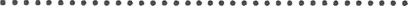 Uniwersytetem Kaliskim z siedzibą w Kaliszu, przy ul. Nowy Świat 4, zwaną dalej Uczelnią reprezentowanym przez …………………………………………………..……………………,a…………………………………………………………………………………………………..………………………………………………………………………………………..………....zwanym dalej Placówką, reprezentowanym przez:…………………………………………..………………………………………………………§ 1Uczelnia kieruje studenta ................................................................................, rok ……….…...kierunek …………………….……….. na Wydziale Medycznym i Nauk o Zdrowiu, grupa …………...…….nr albumu ……………… na praktykę zawodową do Placówki w okresie od …………...……. do …………………..§ 2Ramowy program praktyki zawiera załącznik nr 1 do porozumienia.§ 3Student kierowany jest na praktykę na podstawie skierowania, które stanowi dziennik praktyki wraz z ważną legitymacją studencką. Wzór dziennika praktyk stanowi załącznik numer 2 do niniejszego porozumienia i jest jego integralną częścią.§ 4Placówka zobowiązana jest do zapewnienia warunków niezbędnych do przeprowadzenia praktyki, a w szczególności:zapewnienia studentom odpowiednich stanowisk pracy, pomieszczeń, warsztatów, urządzeń, narzędzi i materiałów zgodnie z ramowym programem praktyki,zapoznanie studentów z regulaminem pracy placówki, przepisami o bezpieczeństwie i higienie pracy, przepisami o bezpieczeństwie przeciwpożarowym oraz; przepisami o ochronie danych osobowych i informacji niejawnych oraz przepisami procedury postępowania po ekspozycji na zakażenie, a także do wszczęcia odpowiedniej procedury wobec studenta w przypadku ekspozycji na zakażenie,nadzoru nad wykonywaniem przez studentów zadań wynikających z programu praktyki,zapewnienia studentom na czas odbywania praktyki odzieży roboczej i ochronnej oraz sprzętu ochrony osobistej i środków higieny, przewidzianych w przepisach o bezpieczeństwie i higienie pracy,w razie wypadku, sporządzenia dokumentacji wypadkowej dla studentów, którzy ulegli wypadkowi w związku z odbywaniem praktyki,umożliwienie opiekunowi dydaktycznemu uczelni sprawowania kierownictwa dydaktycznego nad praktyką studencką oraz kontroli tej praktyki.Placówka wyznaczy opiekuna praktyki, do którego obowiązków należy:zapoznanie studenta ze specyfiką zawodu i warsztatu pracy,pomoc merytoryczna w przygotowaniu studenta do wykonywania zawodu,dokonywanie wpisów w dzienniku praktyk,wystawienie opinii w zakresie odbytej przez studenta praktyki.Opiekun praktyki, o którym mowa w ust. 2 powinien posiadać tytuł magistra/lekarza ze specjalizacją*. W szczególnie uzasadnionych przypadkach i po uzyskaniu opinii Uczelni Placówka może odstąpić od powyższych wymogów.W przypadku realizacji praktyki z wykorzystaniem technik i środków porozumiewania się na odległość, Placówka zobowiązana jest do:realizacji obowiązków określonych w ust. 1 pkt 2,3,6 oraz w ust. 2;zapewnienia technik i środków porozumiewania się na odległość, a także materiałów, które umożliwią studentowi odbycie praktyki i osiągnięcie wymaganych efektów uczenia się;poinformowania opiekuna dydaktycznego Uczelni o przyjętych technikach i środkach porozumiewania się na odległość, w celu umożliwienia sprawowania kierownictwa dydaktycznego nad praktyką studencką oraz kontroli tej praktyki;wystawienia zaświadczenia potwierdzającego odbycie praktyki i osiągniecie wymaganych efektów uczenia się;przekazania dokumentów określonych w ust. 2 pkt 3 i 4 oraz w ust. 4 pkt 4 Uczelni za pośrednictwem Poczty Polskiej listem poleconym.§ 5Uczelnia zobowiązuje się do:zapoznania studentów ze szczegółowym programem praktyki zawodowej,poinformowania studentów o konieczności posiadania:ubezpieczenia od NNW rozszerzonego o ryzyko ekspozycji na zakażenia, wykupionego we własnym zakresie,szczepienia przeciwko WZW typu B,aktualne zaświadczenie o przeprowadzeniu badań lekarskich do celów sanitarnoepidemiologicznych,ubrania medycznego,obowiązującej dokumentacji przebiegu praktykidentyfikatora wykonanego we własnym zakresie zgodnie z obowiązującym wzorem,wyznaczenia koordynatora praktyk w celu kontroli i oceny tych praktyk,odwołania z praktyki studenta odbywającego praktykę na podstawie skierowania w wypadku, gdy naruszy on w sposób rażący dyscyplinę pracy, jeżeli naruszenie dyscypliny spowodowało zagrożenie dla życia lub zdrowia; Placówka może nie dopuścić studenta do kontynuowania praktyki w Placówce.Bieżące sprawy związane z przebiegiem praktyki zawodowej rozstrzyga koordynator praktyk z ramienia Uczelni w porozumieniu z Placówką.Uczelnia zapewni ubezpieczenie od odpowiedzialności cywilnej z tytułu szkód osobowych i rzeczowych wyrządzonych przez studentów i kadrę dydaktyczną Uczelni, w czasie i w związku z kształceniem w Placówce, w granicach i na zasadach wynikających z obowiązujących przepisów prawa dotyczących odpowiedzialności Uniwersytetu.Uczelnia zapewni ubezpieczenie od odpowiedzialności cywilnej z tytułu szkód osobowych i rzeczowych poniesionych przez studentów i kadrę dydaktyczną Uczelni, na zasadach i w granicach wynikających z obowiązujących przepisów prawa właściwych dla Uczelni.Uczelnia oświadcza, że posiada ubezpieczenie zawarte z ………………………………….….. (polisa OC nr …………………….…………..) od odpowiedzialności za szkody związane z prowadzoną przez Uczelnię działalnością dydaktyczną i naukowo-badawczą prowadzoną przez Wydział Nauk o Zdrowiu, w tym również w zakresie działalności Uczelni prowadzonej na terenie szpitali podczas praktyk studenckich.§ 6Placówka może zażądać od Uczelni odwołania z praktyki zawodowej studenta w przypadku nie posiadania przez niego dokumentów, o których mowa w par.5 ust. 1 pkt 2.§ 7Studentowi wykonującemu czynności w ramach praktyki zawodowej na podstawie niniejszego porozumienia nie przysługuje wynagrodzenie.§ 8Za sprawowanie opieki nad studentem wykonującemu czynności w ramach praktyki zawodowej na podstawie niniejszego porozumienia opiekunowi praktyk nie przysługuje wynagrodzenie.§ 9Strony umowy oświadczają, że w zakresie przetwarzania danych osobowych każda z nich jest osobnym administratorem w zakresie realizacji swoich celów oraz obowiązków dotyczących praktyki studenckiej oraz, że spełniają warunki legalności przetwarzania danych osobowych zgodnie z przepisami o ochronie danych osobowych, w szczególności rozporządzenia Parlamentu Europejskiego i Rady (UE) 2016/679 z dnia 27 kwietnia 2016 r. w sprawie ochrony osób fizycznych w związku z przetwarzaniem danych osobowych i w sprawie swobodnego przepływu takich danych oraz uchylenia dyrektywy 95/46/WE (Dz. Urz. UE L 119 z 04.05.2016, str. l) oraz Dz. Urz. UE L 127 z 23.05.2018, str. 2) zwanego dalej „RODO".W celu określonym w 1 (praktyki zawodowe), Uczelnia udostępnia dane osobowe studenta kierowanego na praktykę w zakresie niezbędnym do realizacji tego celu.Dane osobowe będą przekazywane do Placówki w formie papierowej.Placówka zobowiązuje się do ochrony przekazanych danych osobowych zgodnie z wymaganiami rozporządzenia 2016/679 i spełnienia obowiązków z niego wynikających.Placówka zobowiązuje się do przetwarzania danych osobowych z zachowaniem szczególnej staranności w celu ochrony interesów osób, których dane dotyczą z poszanowaniem ich praw określonych w rozporządzeniu 2016/679, a także zachowania tajemnicy udostępnionych danych osobowych.Placówka zobowiązuje się do zabezpieczenia danych przed ich udostępnieniem osobom nieupoważnionym oraz realizacji obowiązków wynikających z rozporządzenia 2016/679 i oświadcza, że posiada warunki techniczne i organizacyjne zapewniające bezpieczne przetwarzanie danych osobowych.§ 10Zgodnie z art. 13 ust. I i ust. 2 Rozporządzenia Parlamentu Europejskiego i Rady (UE) 2016/679 z dnia 27 kwietnia 2016 r. w sprawie ochrony osób fizycznych w związku z przetwarzaniem danych osobowych i w sprawie swobodnego przepływu takich danych oraz uchylenia dyrektywy 95/46/WE ERODO), Uczelnia informuje, że:Administratorem danych osobowych studenta kierowanego na praktykę jest Uniwersytet Kaliski im. Prezydenta Stanisława Wojciechowskiego, 62 – 800 Kalisz, ul. Nowy Świat 4; REGON 250938764; NIP 618-18-80-248; tel. +48 62 76 79 551, fax: 68-327-0735; www.uniwersytetkaliski.edu.plAdministrator wyznaczył Inspektora Ochrony Danych, z którym można się skontaktować w sprawach ochrony swoich danych osobowych przez e-mail: iod@uniwersytetkaliski.edu.pl lub telefonicznie tel. 62 76 79 518.Podstawą prawną przetwarzania danych osobowych przekazanych w ramach umów cywilnoprawnych jest art. 6 ust. 1 lit. b i lit. c RODO. Przetwarzanie danych osobowych jest niezbędne do celów kontaktowych oraz realizacji praw i obowiązków wynikających z zawartej umowy cywilnoprawnej, w celu ustalenia i wykonania obowiązków podatkowych i wobec ZUS, wypłaty wynagrodzenia, w celu wykonania przez Uniwersytet Zielonogórski prac badawczych,  naukowych, dydaktycznych lub usługowych na podstawie zawartych z innymi podmiotami umów, jak również ewentualne w celu ustalenia lub dochodzenia roszczeń, lub w celu obrony przed roszczeniami.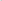 Dane osobowe przekazane w umowach cywilnoprawnych mogą być udostępniane upoważnionym pracownikom Administratora, podmiotom i osobom świadczącym na rzecz Administratora usługi ubezpieczeniowe, usługi prawne oraz innym podmiotom, którym Administrator w celu wykonywania praw i obowiązków wynikających z zawartych umów cywilnoprawnych powierzył dane osobowe oraz podmiotom, na rzecz których Uniwersytet Kaliski wykonuje prace badawcze, naukowe, dydaktyczne lub usługowe na podstawie zawartych z tymi podmiotami umów, a także organom uprawnionym do otrzymywania danych osobowych na podstawie przepisów prawa.Pani/Pana dane osobowe nie będą przekazywane do państw trzecich lub organizacji międzynarodowych.Pani/Pana dane osobowe będą przechowywane przez okres nie dłuższy niż jest to niezbędne do realizacji umowy i dodatkowo przez okres dochodzenia roszczeń z niej wynikających lub w celu obrony przed roszczeniami .Przysługuje Pani/Panu prawo:dostępu do swoich danych osobowych (na podstawie art. 15 RODO),sprostowania swoich danych osobowych (na podstawie art. 16 RODO),usunięcia swoich danych osobowych (na podstawie art. 17 RODO z zastrzeżeniem ust. 3),żądania od administratora ograniczenia przetwarzania danych osobowych z zastrzeżeniem przypadków, o których mowa w art. 18 ust. 2 RODO; prawo ograniczenia przetwarzania nie ma zastosowania w odniesieniu do przechowywania w celu zapewnienia korzystania ze środków ochrony prawnej lub w celu ochrony praw innej osoby fizycznej lub prawnej, lub z uwagi na ważne względy interesu publicznego Unii Europejskiej lub państwa członkowskiego,wniesienia skargi do Prezesa Urzędu Ochrony Danych Osobowych, gdy uzna że przetwarzanie jej danych osobowych narusza przepisy RODO.Podanie danych osobowych jest warunkiem zawarcia umowy. Odmowa podania danych osobowych uniemożliwia zawarcie umowy.Pani/Pana dane nie będą przetwarzane w sposób zautomatyzowany w tym również w formie profilowania.§ 11Wszelkie zmiany niniejszego porozumienia wymagają dla swej ważności formy pisemnej pod rygorem nieważności.§ 12Porozumienie niniejsze sporządzone zostało w dwóch jednobrzmiących egzemplarzach po jednym dla każdej ze stron.Załącznik do niniejszego porozumienia:Ramowy program praktykiWzór dziennika praktyk……………….………………………..                                  …………………………………………               Uniwersytet Kaliski	                                                                       PlacówkaZałącznik nr 1 do PorozumieniaRAMOWY PROGRAM PRAKTYKPo każdym roku studiów student zobowiązany jest do odbycia i zaliczenia praktyki wakacyjnej zgodnie z regulaminem praktyk. Uzyskane efekty uczenia się w tym nabyte umiejętności w trakcie odbywania poszczególnych praktyk potwierdzane są w dzienniku praktyk. Program praktyk obejmuje realizację efektów uczenia się z następujących dziedzin:Praktyki zawodowe są realizowane w okresie wakacyjnym, po zakończeniu zajęć dydaktycznych i egzaminów w semestrze letnim. Celem praktyk jest nabycie umiejętności uzupełniających, a także utrwalających i pogłębiających wiedzę uzyskaną w toku dydaktycznych zajęć programowych. Realizacja praktyk powinna pozwolić na potwierdzenie i rozwój przygotowania zawodowego studenta w zakresie wiedzy, umiejętności i kompetencji społecznych zdobytych w procesie kształcenia w toku zdobywania kierunkowych efektów kształcenia.Tydzień oznacza okres 5 dni roboczych, średnio 6 godzin dziennie.Praktyki po I roku odbywają się w dowolnym oddziale szpitalnym, pod nadzorem pielęgniarki oddziałowej. Praktyki po II roku odbywają się w gabinecie lekarza rodzinnego oraz w szpitalnym oddziale ratunkowym lub izbie przyjęć. Praktyki po III roku odbywają się w oddziale chorób wewnętrznych. Praktyki po IV roku odbywają się w oddziale intensywnej terapii oraz w oddziale chirurgii. Praktyki po V roku odbywają się w oddziale ginekologii i/lub położnictwa oraz w oddziale pediatrycznym lub noworodkowym.W ramach praktycznego nauczania realizowane są efekty kształcenia zawarte w standardach kształcenia dla kierunku lekarskiego obejmujące następujące rodzaje umiejętności:umiejętność A – czynności z nią związane student wykonuje prawidłowo i w pełni samodzielnie;umiejętność B – student zna zasady wykonywania czynności z nią związanych, potrafi przy nich asystować.Szczegółowy program praktyk zawodowych:Rok IPo I roku studiów obowiązuje 4-tygodniowa praktyka (120 godzin) z zakresu opieki nad chorym odbywająca się w dowolnym oddziale szpitalnym, obejmująca 6-godzinny dzień pracy. Każdy student powinien 2-krotnie w czasie praktyki odbyć dyżur w godzinach popołudniowych i wieczornych. Warunkiem zaliczenia praktyki jest wykazanie przez studenta znajomości ogólnych zasad organizacji pracy oddziału szpitala oraz praktycznych umiejętności w zakresie obsługi chorych, łącznie z wykonywaniem wstrzyknięć podskórnych i domięśniowych. Dyrektor placówki (Ordynator) lub wyznaczony przez niego opiekun ustala szczegółowy zakres obowiązków i harmonogram praktyki oraz sprawuje kontrolę nad pracą studenta. Opiekunem praktyki studenckiej powinna być pielęgniarka o odpowiednim przygotowaniu zawodowym i ogólnym. Nieobecność studenta może być usprawiedliwiona formalnym zwolnieniem lekarskim lub dokumentem potwierdzającym wypadek losowy. Dłuższa usprawiedliwiona nieobecność powoduje konieczność przedłużenia praktyki o odpowiedni okres czasu. Odbycie praktyki potwierdza opiekun, a praktykę zalicza Dyrektor placówki lub Ordynator Oddziału.Student otrzymuje 4 punkty ECTS.Celem praktyki z zakresu opieka nad chorym jest:w zakresie obsługi chorych:umiejętność przygotowania i wykonywania zastrzyków domięśniowych oraz                                                                          wstrzyknięć podskórnych;umiejętność przygotowania kroplówki dożylnej;zasady żywienia chorych;zasady prowadzenia profilaktyki przeciwodleżynowej oraz zasady leczenia odleżyn;pomoc w wydawaniu leków i drobnych zabiegach (np. zmiana opatrunków);pomoc w obsłudze sanitarno-higienicznej chorych;asystowanie przy badaniu chorych;student pierwszego roku w trakcie praktyki ma prawo pobierać krew żylną i zakładać wenflon do żyły obwodowej;w zakresie czynności administracyjno-porządkowych:poznanie struktury organizacyjnej szpitala i oddziału;zaznajomienie się z zakresem obowiązków personelu pielęgniarskiego;poznanie czynności administracyjnych związanych z obsługą chorych;prowadzenie dokumentacji medycznej (np. oddziałowa księga ruchu chorych, rejestr zakażeń wewnątrzszpitalnych, rejestr procedur  inwazyjnych, receptariusze).Rok IIPo II roku studiów obowiązuje studentów 90 godzin praktyki w zakresie podstawowej opieki zdrowotnej (medycyny rodzinnej) w gabinecie lekarza rodzinnego oraz 30 godzin praktyki w zakresie pomocy doraźnej w szpitalnym oddziale ratunkowym lub izbie przyjęć Studenta obowiązuje 6-godzinny dzień pracy. Dyrektor placówki (Ordynator/Kierownik) lub wyznaczony przez niego opiekun ustala szczegółowy zakres obowiązków i harmonogram praktyki oraz sprawuje kontrolę nad pracą studenta. Warunkiem zaliczenia praktyki jest wykazanie przez studenta znajomości ogólnych zasad organizacji pracy poradni i Specjalistycznego Oddziału Ratunkowego oraz praktycznych umiejętności w zakresie obsługi chorych, łącznie z prowadzeniem dokumentacji. Opiekunem praktyki studenckiej powinien być lekarz o odpowiednim przygotowaniu zawodowym ze specjalizacją w danej dyscyplinie. Nieobecność studenta może być usprawiedliwiona formalnym zwolnieniem lekarskim lub dokumentem potwierdzającym wypadek losowy. Dłuższa usprawiedliwiona nieobecność powoduje konieczność przedłużenia praktyki o odpowiedni okres czasu. Odbycie praktyki potwierdza opiekun, a praktykę zalicza Dyrektor placówki  lub Ordynator Oddziału.Student otrzymuje 4 punkty ECTS.Celem praktyki  z zakresu podstawowej opieki zdrowotnej (medycyna rodzinna) jest:zapoznanie się z zakresem prac lekarza rodzinnego, organizacją praktyki i sposobem prowadzenia dokumentacji;zapoznanie się z metodami prowadzenia oświaty sanitarnej i uczestniczenia 
w działalności profilaktycznej;teoretyczne i w miarę możliwości praktyczne poznanie zasad udzielania pierwszej pomocy w nagłych wypadkach, w tym z techniką desmurgii;asystowanie lekarzowi rodzinnemu w trakcie wizyt ambulatoryjnych oraz w wizytach domowych, w tym pomoc przy wykonywaniu drobnych zabiegów;zaznajomienie studenta z systemem organizacji świadczeń diagnostycznych w lecznictwie otwartym w zakresie badań, pobierania materiałów do badań;w miarę możliwości udział w wykonywaniu wybranych procedur diagnostycznych (pomiar ciśnienia tętniczego, pomiar poziomu cukru z użyciem glukometru, EKG, badanie spirometryczne).Celem praktyki z zakresu pomocy doraźnej jest:zapoznanie z zakresem czynności działu pomocy doraźnej;asystowanie przy udzielaniu pierwszej pomocy chorym oraz przy badaniu chorych w czasie wizyt domowych;udział w wyjazdach karetki ogólnej, reanimacyjnej, wypadkowej, pediatrycznej i ginekologiczno- położniczej;zdobycie umiejętności postępowania w stanach zagrożenia życia.Rok IIIPo III roku studiów obowiązuje studentów 4-tygodniowa praktyka (120 godzin) w oddziale chorób wewnętrznych. Studenta obowiązuje 6-godzinny dzień pracy. Dyrektor placówki (Ordynator) lub wyznaczony przez niego opiekun ustala szczegółowy zakres obowiązków i harmonogram praktyki oraz sprawuje kontrolę nad pracą studenta. Opiekunem praktyki studenckiej powinien być lekarz o odpowiednim przygotowaniu zawodowym ze specjalizacją w danej dyscyplinie. W miarę możliwości student pod nadzorem opiekuna powinien wykonywać wszystkie czynności lekarskie. W czasie praktyki student, w miarę możliwości jednostki organizacyjnej, powinien odbyć 3 całodobowe dyżury, w czasie których towarzyszy lekarzowi dyżurnemu we wszystkich czynnościach lekarskich (przyjmowanie chorych w izbie przyjęć, wykonywanie zabiegów koniecznych dla ratowania życia, udział w popołudniowych wizytach lekarskich). Nieobecność studenta może być usprawiedliwiona formalnym zwolnieniem lekarskim lub dokumentem potwierdzającym wypadek losowy. Dłuższa usprawiedliwiona nieobecność powoduje konieczność przedłużenia praktyki o odpowiedni okres czasu. W czasie praktyki w oddziale chorób wewnętrznych student towarzyszy lekarzowi dyżurnemu we wszystkich czynnościach lekarskich (przyjmowanie chorych w izbie przyjęć, wykonywanie zabiegów koniecznych dla ratowania życia, udział w popołudniowych wizytach lekarskich). Odbycie praktyki potwierdza opiekun, a praktykę zalicza Dyrektor placówki lub Ordynator Oddziału.Student otrzymuje 4 punkty ECTS.Celem praktyki z zakresu chorób wewnętrznych jest:uzupełnienie wiadomości o organizacji oddziału wewnętrznego (kliniki) i powiązaniu organizacyjnym oddziału (kliniki) z lecznictwem otwartym;doskonalenie umiejętności badania przedmiotowego i podmiotowego;zapoznanie się zasadami udzielania pierwszej pomocy (reanimacja);pogłębianie umiejętności rozpoznania i różnicowania podstawowych jednostek chorobowych ze szczególnym uwzględnieniem przypadków ostrych;poznanie właściwej interpretacji wyników badań pracownianych, radiologicznych 
i patomorfologicznych;udział w wizytach lekarskich;wykonywanie przez studentów zabiegów stosowanych w codziennej praktyce lekarskiej (wstrzyknięcia dożylne, podłączanie kroplówek, cewnikowanie itp.);pobieranie przez studentów materiału do badań diagnostycznych.Rok IVPo IV roku studiów obowiązuje studentów 2-tygodniowa (60 godzin) praktyka w oddziale intensywnej terapii oraz 2-tygodniowa (60 godzin) praktyka w oddziale chirurgii. Studenta obowiązuje 6-godzinny dzień pracy. Dyrektor placówki (Ordynator) lub wyznaczony przez niego opiekun ustala szczegółowy zakres obowiązków i harmonogram praktyki oraz sprawuje kontrolę nad pracą studenta. Opiekunem praktyki studenckiej winien być lekarz o odpowiednim przygotowaniu zawodowym ze specjalizacją w danej dyscyplinie. Nieobecność studenta może być usprawiedliwiona formalnym zwolnieniem lekarskim lub dokumentem potwierdzającym wypadek losowy. Dłuższa usprawiedliwiona nieobecność powoduje konieczność przedłużenia praktyki o odpowiedni okres czasu. W czasie praktyki na Oddziale student towarzyszy lekarzowi dyżurnemu we wszystkich czynnościach lekarskich. Odbycie praktyki potwierdza opiekun, a praktykę zalicza Dyrektor placówki lub Ordynator Oddziału.Student otrzymuje 4 punkty ECTS.Celem praktyki z zakresu intensywnej terapii jest:poznanie organizacji i zasad pracy oddziału intensywnej terapii;pogłębienie i usystematyzowanie wiedzy dotyczącej fizjopatologii towarzyszącej stanom zagrożenia życia wywołanym przez urazy, ciężkie zakażenia, rozległe operacje, etc.;zapoznanie z metodami leczenia stosowanymi w oddziale intensywnej terapii z położeniem silnego nacisku na nabycie umiejętności praktycznych;zapoznanie z metodami monitorowania układu oddechowego, prowadzenie wentylacji mechanicznej;zapoznanie z metodami monitorowania układu krążenia oraz metodami farmakologicznego wspierania układu krążenia;ocenianie stanu świadomości pacjenta, sedacja w oddziale intensywnej terapii;zapoznanie się z zakażeniami w oddziale intensywnej terapii oraz zasadami leczenia wstrząsu septycznego;zapoznanie się z zasadami wdrażania i prowadzenia terapii pozaustrojowych;problemy etyczne w intensywnej terapii;zasady prowadzenia dokumentacji medycznej w oddziale intensywnej terapii.Celem praktyki z zakresu chirurgii jest:poznanie organizacji oddziału chirurgicznego, bloku operacyjnego, sal opatrunkowych, zasad przyjęć, prowadzenia dokumentacji i wypisu chorego;poznanie typów narzędzi chirurgicznych oraz aparatury używanej w oddziale chirurgicznym;doskonalenie badania lekarskiego i postępowania diagnostycznego zwłaszcza w przypadkach nagłych;opanowanie zasad opatrywania ran zakładania szwów, postępowania w złamaniach i oparzeniach;poznanie zasad i sposobów znieczulenia miejscowego;udział w wizytach lekarskich oraz raportach rannych lekarza dyżurnego;aktywny udział w pracy oddziału, wykonywanie podstawowych zabiegów, zmiana opatrunków, zdejmowanie szwów, podłączanie kroplówek, pobieranie materiału do badań diagnostycznych;opanowanie zasad aseptyki i antyseptyki oraz techniki mycia się do zabiegu operacyjnego;udział (asysta) w operacjach na sali operacyjnej. Rok VPo V roku studiów obowiązuje studentów 60 godzin praktyki w oddziale ginekologii i/lub położnictwa i 60 godzin praktyki w oddziale pediatrycznym lub noworodkowym. Studenta obowiązuje 6-godzinny dzień pracy. Dyrektor placówki (Ordynator Oddziału), lub wyznaczony przez kierownika jednostek opiekun ustala szczegółowy zakres obowiązków i harmonogram praktyki oraz sprawuje kontrolę nad pracą studenta. Opiekunem praktyki studenckiej powinien być lekarz o odpowiednim przygotowaniu zawodowym ze specjalizacją w danej dyscyplinie. W miarę możliwości student pod nadzorem opiekuna winien wykonywać wszystkie czynności lekarskie na Oddziale pod nadzorem. Nieobecność studenta może być usprawiedliwiona formalnym zwolnieniem lekarskim lub dokumentem potwierdzającym wypadek losowy. Dłuższa usprawiedliwiona nieobecność powoduje konieczność przedłużenia praktyki o odpowiedni okres czasu. W czasie praktyki na Oddziale student towarzyszy lekarzowi dyżurnemu we wszystkich czynnościach lekarskich. Odbycie praktyki potwierdza opiekun, a praktykę zalicza Dyrektor placówki (Ordynator Oddziału).Student otrzymuje 4 punkty ECTS.Celem praktyki z zakresu ginekologii i położnictwa jest:zapoznanie się z organizacją pracy Izby Przyjęć Położniczej, traktu porodowego oraz oddziału połogowego;przyjęcie rodzącej do porodu, założenie odpowiedniej dokumentacji, wykonanie czynności związanych z toaletą rodzącej;obserwacja postępu porodu oraz prowadzenie dokumentacji przebiegu porodu 
z uwzględnieniem najważniejszych parametrów świadczących o stanie matki i płodu;odbieranie przez studenta porodu fizjologicznego pod ścisłym nadzorem położnej 
i lekarza;udział studenta w szyciu krocza;ocena łożyska po porodzie;zapoznanie się z obsługą aparatury dostępnej w klinikach położniczych;asysta przy cięciu cesarskim;zapoznanie się z organizacją pracy na oddziałach;poznanie zasad badania ginekologicznego;omówienie zasad kwalifikacji pacjentek do zabiegu operacyjnego;poznanie zasad pracy w gabinecie zabiegowym i prowadzenia dokumentacji zabiegowej, pobieranie materiału do badania histopatologicznego i cytologicznego;asysta przy operacjach ginekologicznych;obserwacja pacjentek we wczesnym okresie pooperacyjnym i prowadzenie karty obserwacji;postępowanie z pacjentkami hospitalizowanymi z powodu zagrażającego poronienia;poznanie zasad profilaktyki nowotworów narządów płciowych żeńskich i gruczołu piersiowego.Celem praktyki z zakresu pediatrii jest:zapoznanie się z organizacją pracy w oddziale dziecięcym/klinice i powiązaniami organizacyjny oddziału/kliniki z lecznictwem otwartym; poznanie podstawowych procedur obowiązujących w oddziale oraz kompetencji personelu w zakresie: opieki nad dziećmi, badań i diagnostyki (ze szczególnym uwzględnieniem: prowadzenia dokumentacji związanej z przyjęciem, pobytem i wypisem, prowadzenia historii choroby itp.);poznanie przepisów sanitarno-epidemiologicznych w oddziale niemowlęcym i dziecięcym oraz metod zapobiegania zakażeniom szpitalnym;udział w porannych odprawach i wizytach lekarskich; zapoznanie się z zasadami prowadzenia dokumentacji choroby; udział w prowadzonych w oddziale szkoleniach edukacyjnych;doskonalenie umiejętności oceny stanu dziecka i jego psychofizycznego rozwoju; doskonalenie umiejętności badania fizykalnego dziecka;zapoznanie się z pielęgnacją niemowlęcia; poznanie zasad żywienia zdrowego i chorego niemowlęcia i dziecka;zapoznanie się z zasadami udzielania pierwszej pomocy;pogłębianie umiejętności właściwego rozpoznania i różnicowania podstawowych jednostek chorobowych ze szczególnym uwzględnieniem przypadków ostrych;poznanie właściwej interpretacji wyników badań laboratoryjnych, radiologicznych i patomorfologicznych;doskonalenie umiejętności oceny stopnia nawodnienia niemowlęcia z ustaleniem wskazań do leczenia nawodniającego (ilość i skład płynu infuzyjnego);doskonalenie umiejętności oceny równowagi kwasowo-zasadowej u chorego dziecka, zwłaszcza niemowlęcia;wykonywanie pod nadzorem zabiegów: podłączenie wlewu kroplowego i wykonywanie wstrzyknięć;uczestniczenie w konsultacjach wielospecjalistycznych;profesjonalne i rzetelne podejście do powierzonych zadań.Załącznik nr 2 do PorozumieniaWZÓR DZIENNIKA PRAKTYKUniwersytet Kaliskiim. Prezydenta Stanisława WojciechowskiegoWYDZIAŁ MEDYCZNY I NAUK O ZDROWIUul. Kaszubska 13, 62 – 800 Kalisz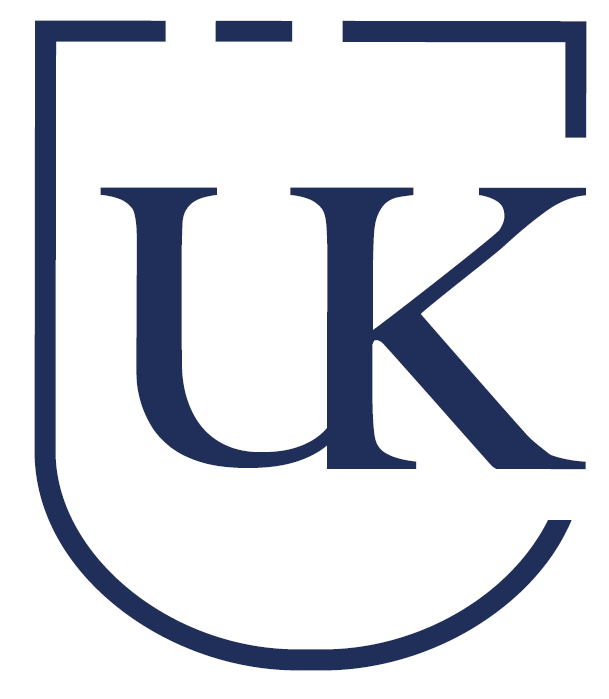 DZIENNIK PRAKTYKI ZAWODOWEJKIERUNEK LEKARSKIjednolite studia magisterskie, forma studiów: stacjonarna…………………………………………………………………………………………………..imię i nazwisko studenta…………………………………………………………………………………………………..numer albumu…………………………………………………………………………………………………..rok akademickiIrok studiów…………………………………………………………………………………………………..…………………………………………………………………………………………………..…………………………………………………………………………………………………..nazwa i adres miejsca odbywania praktyki/pieczęć InstytucjiStudentów obowiązuje 4-tygodniowa praktyka (120 godzin) z zakresu opieki nad chorym odbywająca się wyłącznie w oddziałach szpitalnych, obejmująca 6-godzinny dzień pracy. Każdy student powinien 2-krotnie w czasie praktyki odbyć dyżur w godzinach popołudniowych i wieczornych. Warunkiem zaliczenia praktyki jest wykazanie przez studenta znajomości ogólnych zasad organizacji pracy oddziału szpitala oraz praktycznych umiejętności w zakresie obsługi chorych, łącznie z wykonywaniem wstrzyknięć podskórnych i domięśniowych.Celem praktyki jest zaznajomienie studenta z pełnym zakresem czynności związanych z obsługą chorych oraz zajęciami ogólno porządkowymi i administracyjnymi jakie występują w pracy oddziałów szpitalnych. Funkcję opiekuna praktyki odpowiedzialnego za realizację programu sprawuje upoważniony przez kierownika lekarz. Organizator praktyki/Osoba upoważniona przez Organizatora praktyki zalicza odbycie praktyki poprzez umieszczenie odpowiedniego wpisu w karcie praktyki studenta. Warunkiem zaliczenia praktyki jest osiągnięcie przez studenta założonych efektów kształcenia.Uwagi…………………………………………………………………………………………………..…………………………………………………………………………………………………..…………………………………………………………………………………………………..Poświadczam, że student/ka odbył/a praktykę na oddziale szpitalnymod ……………………….……… do ……………….………………..………………………………………………………………………….……..podpis Opiekuna praktyki z ramienia UczelniZakres praktyk zawodowychTermin praktykLiczba tygodniLiczba godzinLiczba punktów ECTSOpieka nad chorympo I roku41204Podstawowa opieka zdrowotna (medycyna rodzinna)po II roku3903Pomoc doraźnapo II roku1301Choroby wewnętrznepo III roku41204Intensywna terapiapo IV roku2602Chirurgiapo IV roku2602Ginekologia i położnictwopo V roku2602Pediatriapo V roku2602RazemRazem2060020Lp.STANDARDOWE PROCEDURY MEDYCZNERodzaj umiejętności1.Pomiar temperatury ciała.A2.Pomiar tętna.A3.Nieinwazyjny pomiar ciśnienia tętniczego.A4.Monitorowanie parametrów życiowych przy pomocy kardiomonitora.A5.Wprowadzenie rurki ustno-gardłowej.A6.Posługiwanie się pulsoksymetrią.A7.Pomiar szczytowego przepływu wydechowego.A8.Badanie odruchów noworodkowych.A9.Wykonanie pomiarów antropometrycznych.A10.Wentylacja przez maskę twarzową workiem samorozprężalnym.A11.Znajomość podstawowych zasad prowadzenia wentylacji zastępczej.A12.Pobieranie obwodowej krwi żylnej.A13.Założenie wkłucia obwodowego.A14.Wykonanie wstrzyknięcia dożylnego, domięśniowego i podskórnego.A15.Pobieranie posiewów krwi.A16.Pobieranie krwi tętniczej.B17.Pobieranie arterializowanej krwi włośniczkowej.A18.Wykonanie prostych testów paskowych, pomiar stężenia glukozy we krwi.A19.Pobieranie wymazów z nosa, gardła i skóry.A20.Nakłucie jamy opłucnowej.B21.Zbadanie palcem przez odbyt.A22.Cewnikowanie pęcherza moczowego u kobiet i mężczyzn.A23.Zgłębnikowanie żołądka.A24.Płukanie żołądka.B25.Wykonanie lewatywy.B26.Wykonanie i interpretacja standardowego elektrokardiogramu spoczynkowego.A27.Wykonanie kardiowersji elektrycznej i defibrylacji serca.A28.Przeprowadzenie orientacyjnego badania pola widzenia.A29.Przeprowadzenie orientacyjnego badania otoskopowego.A30.Drenaż jamy opłucnej.B31.Umiejętność zastosowania wstępnego odbarczenia jamy opłucnowej w nagłym przypadku np. odmy prężnej.A32.Drenaż osierdzia.B33.Umiejętność zastosowania wstępnego odbarczenia tamponady.A34.Nakłucie jamy otrzewnowej.B35.Nakłucie lędźwiowe.B36.Wykonanie testów naskórkowych, prób śródskórnych i skaryfikacyjnych oraz interpretacja ich wyników.B37.Założenie jałowych rękawiczek, fartucha operacyjnego oraz przygotowanie pola operacyjnego zgodnie z zasadami aseptyki.A38.Umiejętność zszycia prostej rany oraz usunięcia szwów przy pomocy narzędzi chirurgicznych.A39.Znieczulenie miejscowe okolicy operowanej.A40.Zaopatrzenie prostej rany.A41.Założenie i zmiana jałowego opatrunku chirurgicznego.A42.Zaopatrzenie krwawienia zewnętrznego.A43.Doraźne unieruchomienie kończyny, a także wybór rodzaju unieruchomienia koniecznego do zastosowania w typowych sytuacjach klinicznych.A44.Nacięcie i drenaż ropnia.B45.Wykonanie badania ginekologicznego i gruczołu piersiowego.A46.Wykonanie tamponady przedniej.A47.Usuwanie woskowiny usznej.B48.Wycięcie guza łagodnego i złośliwego skóry i błon śluzowych.B49.Wycięcie węzła chłonnego.B50.Wykonanie biopsji cienkoigłowej i gruboigłowej.B51.Pielęgnacja portu naczyniowego i dootrzewnowego.B52.Wykonanie badania USG w stanach zagrożenia życia, w szczególności w przypadku: zawału serca z wysiękiem opłucnej, kardiomiopatii rozszerzeniowej z ciężką dysfunkcją skurczową obukomorową, wysięku opłucnej, tamponady serca, rozwarstwienia aorty, kamicy pęcherzyka żółciowego – w stanie ostrego zapalenia, stłuszczenia wątroby z płynem w otrzewnej, pęknięcia śledziony, tętniaka aorty brzusznej z rozwarstwieniem.BLp.ZŁOŻONE CZYNNOŚCI MEDYCZNERodzaj umiejętności1.Przeprowadzenie wywiadu lekarskiego z pacjentem dorosłym, w tym z pacjentem w wieku podeszłym oraz pacjentem niepełnosprawnym.A2.Przeprowadzenie pełnego i ukierunkowanego badania fizykalnego.A3.Ocena stanu ogólnego, stanu przytomności i świadomości pacjenta.A4.Przeprowadzenie diagnostyki różnicowej najczęstszych chorób pacjentów dorosłych.A5.Planowanie postępowania diagnostycznego, terapeutycznego i profilaktycznego w najczęstszych chorobach pacjentów dorosłych.A6.Planowanie programu rehabilitacji w najczęstszych chorobach pacjentów dorosłych.B7.Interpretacja badań laboratoryjnych.A8.Interpretacja wyników badań cytologicznych i histopatologicznych.A9.Interpretacja wyników badania spirometrycznego.A10.Ocena możliwości wystąpienia błędu przedlaboratoryjnego i zasady jego unikania, z uwzględnieniem znajomości antykoagulantów używanych w badaniach laboratoryjnych i przyłóżkowych.A11.Zapobieganie, rozpoznawanie i leczenie chorób stanowiących najczęstszą przyczynę zgłaszania się pacjentów do lekarza podstawowej opieki zdrowotnej.A12.Ocena stanu pacjenta nieprzytomnego.A13.Wybór zgodnego z prawem postępowania lekarskiego w sytuacji konieczności działania bez zgody pacjenta.A14.Rozpoznanie stanów nagłego zagrożenia życia i zasady postępowania w tych stanach.A15.Pielęgnacja i postępowanie w typowych powikłaniach kolostomii, urostomii, ileostomii i gastrostomii.B16.Rozpoznanie obrzęku chłonnego, znajomość zasad profilaktyki obrzęku chłonnego u pacjentów po limfadenektomiach i radioterapii, umiejętność postępowania w powikłaniach spowodowanych obrzękiem chłonnym.B17.Rozpoznanie, profilaktyka i leczenie powikłań wczesnych i odległych po leczeniu onkologicznym (radioterapia i chemioterapia), ze szczególnym uwzględnieniem powikłań ze strony przewodu pokarmowego.B18.Kliniczna ocena układu chłonnego.A19.Rozpoznanie, profilaktyka i leczenie stanów przednowotworowych w obrębie błony śluzowej i skóry.B20.Żywienie dojelitowe, pozajelitowe, płynoterapia w różnych stanach chorobowych ze szczególnym uwzględnieniem pacjentów onkologicznych.B21.Różnicowanie zmian poterapeutycznych i nawrotów choroby nowotworowej.B22.Przekazywanie informacji z zastosowaniem technik komunikacyjnych dostosowanych do różnych odbiorców.A23.Przekazywanie niepomyślnych wiadomości z wykorzystaniem specjalistycznych protokołów (m.in. SPIKES, EMPATIA, ABCDE).A24.Komunikacja w interdyscyplinarnym zespole medycznym (w tym z użyciem protokołów ATMIST, RSVP, SBAR).A25.Komunikowanie się z pacjentem i rodziną pacjenta ze szczególnym uwzględnieniem pacjenta onkologicznego i jego rodziny.B26.Ocena stanu ogólnego i jakości życia w przypadku udzielania pacjentowi świadczeń zdrowotnych, w szczególności z zakresu onkologii.B27.Umiejętność ustalenia wskazań do modyfikacji trybu życia i diety, w szczególności pacjentowi onkologicznemu.B28.Postępowanie w zaburzeniach metabolicznych u pacjentów onkologicznych oraz w stanach nagłego zagrożenia życia w onkologii.B29.Rozpoznanie stanu po spożyciu alkoholu, środków odurzających lub substancji psychotropowych.A30.Monitorowanie stanu pacjenta zatrutego.A31.Postępowanie wstępne w zatruciach.A32.Przeprowadzenie badania psychiatrycznego.A33.Ocena i opis stanu psychicznego pacjenta.A34.Rozpoznanie i postępowanie w stanach nagłych związanych z zaburzeniami psychicznymi.A35.Rozpoznanie agonii i stwierdzenie zgonu pacjenta.A36.Postępowanie, leczenie i rehabilitacja w warunkach ambulatoryjnych i domowych u pacjentów przewlekle chorych.B37.Kwalifikowanie pacjenta do leczenia w warunkach oddziału zakaźnego.B38.Przeprowadzenie wywiadu lekarskiego z pacjentem do ukończenia 18. roku życia i jego rodzicami.A39.Przeprowadzenie badania fizykalnego pacjenta do ukończenia 18. roku życia.A40.Zapoznanie się z zasadami pielęgnacji i karmienia noworodka oraz niemowlęcia.A41.Ocena stanu noworodka.A42.Ocena dojrzałości noworodka.A43.Posługiwanie się siatkami centylowymi.A44.Ocena stopnia zaawansowania dojrzewania płciowego.B45.Przeprowadzenie badania bilansowego pacjenta do ukończenia 18. roku życia.A46.Przeprowadzenie diagnostyki różnicowej najczęstszych chorób pacjentów do ukończenia 18. roku życia.A47.Planowanie postępowania diagnostycznego, terapeutycznego i profilaktycznego w najczęstszych chorobach pacjentów do ukończenia 18. roku życia.A48.Planowanie programu rehabilitacji w najczęstszych chorobach pacjentów do ukończenia 18. roku życia.B49.Kwalifikowanie pacjenta do szczepień oraz stosowanie kalendarza szczepień u pacjentów do ukończenia 18. roku życia.B50.Leczenie tlenem.A51.Prowadzenie podstawowych czynności ratunkowych, z wyszczególnieniem pacjentów do ukończenia 18. roku życia i pacjentów dorosłych, w tym z użyciem fantomów.A52.Działanie w algorytmie zaawansowanych czynności ratunkowych, z wyszczególnieniem pacjentów do ukończenia 18. roku życia i pacjentów dorosłych, w tym z użyciem fantomów.A53.Zbadanie jamy brzusznej w aspekcie ostrego brzucha.A54.Rozpoznawanie objawów narastającego ciśnienia śródczaszkowego.B55.Ocena funkcjonalna pacjenta niepełnosprawnego.A56.Dokonywanie wyboru badania obrazowego RTG, TK, MRI lub USG oraz identyfikowanie w nim oznak zagrożenia życia.A57.Interpretacja badania radiologicznego w zakresie najczęstszych typów złamań, szczególnie złamań kości długich.A58.Asystowanie przy badaniu USG i jego interpretacja.A59.Planowanie postępowania w przypadku ekspozycji na zakażenie przenoszone drogą krwi.A60.Rozpoznanie objawów lekozależności i zaplanowanie jej leczenia.B61.Przetoczenie krwi i jej składników oraz preparatów krwiopochodnych.B62.Interpretacja wyników badań z zakresu immunologii transfuzjologicznej: grupa krwi, próba zgodności, testy antyglobulinowe.A63.Znajomość zasad postępowania w przypadku wystąpienia powikłań poprzetoczeniowych.A64.Ocena wskazań do wykonania punkcji nadłonowej i uczestnictwo w jej wykonaniu.B65.Asysta przy typowych procedurach urologicznych (np. endoskopia diagnostyczna i terapeutyczna układu moczowego, litotrypsja, punkcja prostaty, typowe zabiegi operacyjne).B66.Rozpoznanie stanów okulistycznych wymagających natychmiastowej pomocy specjalistycznej i udzielenie wstępnej, kwalifikowanej pomocy w przypadkach urazów fizycznych i chemicznych oka.A67.Wykonanie badania dna oka oftalmoskopem bezpośrednim i jego interpretacja w zakresie oceny tarczy nerwu wzrokowego i dużych naczyń (obrzęk tarczy nerwu wzrokowego i wylewy, brak różowego refleksu).B68.Znajomość zasad postępowania okołooperacyjnego.A69.Kwalifikowanie pacjenta do operacji ze wskazań nagłych i planowych.B70.Kontrola poprawności ukrwienia kończyny po założeniu opatrunku unieruchamiającego.A71.Postępowanie w stanie wstrząsu urazowego oraz obrażeń wielonarządowych.B72.Unieruchomienie kręgosłupa szyjnego i piersiowo-lędźwiowego u pacjenta po urazach.A73.Ocena odleżyny i zastosowanie odpowiedniego opatrunku.B74.Rozpoznanie objawów podmiotowych i przedmiotowych świadczących o nieprawidłowym przebiegu ciąży (nieprawidłowe krwawienia, ocena czynności skurczowej macicy).B75.Interpretacja wyników badania fizykalnego ciężarnej (ciśnienie tętnicze, czynność serca matki i płodu) oraz wyników badań laboratoryjnych świadczących o patologii ciąży.A76.Interpretacja zapisu kardiotokografii (KTG).B77.Rozpoznanie rozpoczynającego się porodu, rozpoznanie nieprawidłowego czasu jego trwania.B78.Asysta przy odbieraniu porodu fizjologicznego.B79.Interpretacja objawów podmiotowych i przedmiotowych w  połogu.B80.Ustalenie wskazań i przeciwwskazań do stosowania różnych metod antykoncepcji oraz metod naturalnego planowania rodziny.A81.Interpretacja charakterystyk produktów leczniczych oraz krytyczna ocena materiałów reklamowych dotyczących produktów leczniczych.A82.Analiza ewentualnych działań niepożądanych poszczególnych produktów leczniczych oraz interakcji między nimi.A83.Planowanie konsultacji specjalistycznych.A84.Kwalifikowanie pacjenta do leczenia domowego i szpitalnego.A85.Stosowanie leczenia dietetycznego.A86.Stosowanie indywidualizacji obowiązujących zaleceń terapeutycznych oraz innych metod leczenia wobec nieskuteczności bądź przeciwwskazań do terapii standardowej.B87.Definiowanie stanów, w których czas dalszego trwania życia, stan funkcjonalny, preferencje pacjenta ograniczają postępowanie zgodne z określonymi dla danej choroby zaleceniami.B88.Praktyczna znajomość zasad zawierania umów o udzielanie świadczeń opieki zdrowotnej finansowanych ze środków publicznych oraz takich umów finansowanych ze środków niepublicznych.A89.Umiejętność wypisywania recept na leki gotowe, recepturowe (w tym środki odurzające lub substancje psychotropowe) ze zróżnicowaniem stosowania do przysługujących pacjentom uprawnień.A90.Umiejętność wypisywania skierowań na badania dodatkowe, transport sanitarny, zwolnień od pracy.A91.Prowadzenie dokumentacji medycznej pacjenta.APROGRAM PRAKTYKIPROGRAM PRAKTYKIPROGRAM PRAKTYKILp.ZAKRES CZYNNOŚCI/EFEKTY KSZTAŁCENIAData, podpis i pieczęć opiekunaW zakresie czynności administracyjno-porządkowych:W zakresie czynności administracyjno-porządkowych:W zakresie czynności administracyjno-porządkowych:1.zna strukturę organizacyjną szpitala i oddziału,2.zna zakres obowiązków personelu pielęgniarskiego,3.zna czynności administracyjne związane z obsługą chorych,4.zna zasady prowadzenia dokumentacji medycznej (np. oddziałowa księga ruchu chorych, rejestr zakażeń wewnątrzszpitalnych, rejestr procedur  inwazyjnych, receptariusze).W zakresie obsługi chorych:W zakresie obsługi chorych:W zakresie obsługi chorych:1.potrafi przygotować i wykonać zastrzyki domięśniowe oraz wstrzyknięcia podskórne,2.potrafi przygotować kroplówkę dożylną,3.zna zasady żywienia chorych,4.zna zasady prowadzenia profilaktyki przeciwodleżynowej oraz zasady leczenia odleżyn,5.pomaga w wydawaniu leków i wykonywaniu drobnych zabiegach (np. zmiana opatrunków),6.pomaga w obsłudze sanitarno-higienicznej chorych,7.asystuje przy badaniu chorych,8.student pierwszego roku w trakcie praktyki ma pobiera krew żylną i zakłada wenflon do żyły obwodowej.9.W czasie praktyki student obowiązany jest  2-krotnie odbyć dyżur w godzinach popołudniowych i wieczornych.